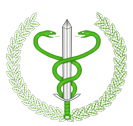 Szanowni Państwo!     W związku ze zbliżającym się okresem jesienno-zimowym, kiedy następuje bardzo duża  i liczna migracja dzikich ptaków, zwracam się do Państwa z prośbą  o podjęcie działań mających na celu przygotowanie gospodarstw utrzymujących drób domowy (fermowy          i przyzagrodowy) do zabezpieczenia przez ewentualnym przeniknięciem wirusa grypy ptaków.  W ramach podejmowanych działań hodowcy drobiu, stosownie do specyfiki gospodarstwa, powinni już teraz myśleć o:- zabezpieczeniu słomy, która będzie wykorzystywana w chowie ściółkowym przed dostępem dzikiego ptactwa (przetrzymywanie w zamkniętych pomieszczeniach, zadaszenie itp.)- regularnym przeglądzie wszelkich połączeń i rur (silosy paszowe) pod kątem obecności zanieczyszczeń np. odchodami dzikich ptaków- eliminacji wszelkich możliwych do usunięcia nieszczelności budynków inwentarskich (siatki w oknach i otworach, zabezpieczenie kominów wentylacyjnych)- w miarę możliwości powstrzymaniu się tworzenia sztucznych zbiorników wodnych na terenie gospodarstw (np. oczka wodne) oraz o zabezpieczeniu istniejących przed dostępem dzikiego ptactwa- powstrzymaniu się od dokarmiania dzikiego ptactwa na terenie gospodarstw (karmniki)- jeżeli na terenie gospodarstwa znajdują się drzewa owocowe, jak najczęstszymusuwaniu opadłych owoców- gdy do gospodarstwa mają dostęp osoby polujące na dzikie ptactwo, należy jeuświadomić, aby wszelka obróbka upolowanych zwierząt odbywała się w bezpiecznej odległości od zabudowań hodowlanych, a wszelki sprzęt i odzież zostały poddane właściwym zabiegom higienicznym.     Ponadto nadal obowiązuje rozporządzenie Ministra Rolnictwa i Rozwoju Wsi z dnia 4 kwietnia 2017 r. w sprawie zarządzenia środków związanych z wystąpieniem wysoce zjadliwej grypy ptaków. (Dz. U z 2017 r. poz. 722), które nakazuje - zgłaszanie do powiatowego lekarza weterynarii miejsc, w których jest   utrzymywany drób lub inne ptaki, z wyłączeniem ptaków utrzymywanych stale               w pomieszczeniach mieszkalnych,- dokonywanie codziennego przeglądu stad drobiu wraz z prowadzeniem   dokumentacji zawierającej w szczególności informacje na temat liczby padłych   ptaków, spadku pobierania paszy lub nieśności.Powiatowy Lekarz Weterynarii w Czarnkowie                                                              Aleksandra JóźwiakAPELdo hodowców drobiu